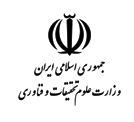 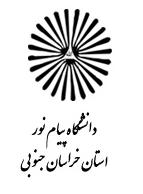 عنوان مستند: راهنمای مربوط به فرم درخواست انتقال توام با تغییر رشتهعنوان مستند: راهنمای مربوط به فرم درخواست انتقال توام با تغییر رشتهکد:ر1081            نسخه:01/12/91معرفی:فرم درخواست انتقال فرمی است که دانشجو یان مقطع کارشناسی که مایل  به ادامه تحصیل در مرکز محل تحصیل خودنمی باشند و متقاضی انتقال( انتقال توام با تغییر رشته ) به مراکز و واحد های پیام نور هستند ،به دانشگاه تحویل می دهند. در این فرم دانشجو با آگاهی از مفاد فصل هشتم آیین نامه آموزشی مصوب  دانشگاه  اطلاعات خواسته شده را کامل و مرکز / واحد مورد تقاضا برای انتقال  را مشخص می نماید . ضمنا دانشجو  در طول دوران تحصیل فقط یکبار مجاز به انتقال می باشد . هم چنین در انتقال  توام با تغییر رشته ، دانشجو باید هم شرایط انتقال  و هم شرایط تغییر رشته  را کسب نماید .معرفی:فرم درخواست انتقال فرمی است که دانشجو یان مقطع کارشناسی که مایل  به ادامه تحصیل در مرکز محل تحصیل خودنمی باشند و متقاضی انتقال( انتقال توام با تغییر رشته ) به مراکز و واحد های پیام نور هستند ،به دانشگاه تحویل می دهند. در این فرم دانشجو با آگاهی از مفاد فصل هشتم آیین نامه آموزشی مصوب  دانشگاه  اطلاعات خواسته شده را کامل و مرکز / واحد مورد تقاضا برای انتقال  را مشخص می نماید . ضمنا دانشجو  در طول دوران تحصیل فقط یکبار مجاز به انتقال می باشد . هم چنین در انتقال  توام با تغییر رشته ، دانشجو باید هم شرایط انتقال  و هم شرایط تغییر رشته  را کسب نماید .معرفی:فرم درخواست انتقال فرمی است که دانشجو یان مقطع کارشناسی که مایل  به ادامه تحصیل در مرکز محل تحصیل خودنمی باشند و متقاضی انتقال( انتقال توام با تغییر رشته ) به مراکز و واحد های پیام نور هستند ،به دانشگاه تحویل می دهند. در این فرم دانشجو با آگاهی از مفاد فصل هشتم آیین نامه آموزشی مصوب  دانشگاه  اطلاعات خواسته شده را کامل و مرکز / واحد مورد تقاضا برای انتقال  را مشخص می نماید . ضمنا دانشجو  در طول دوران تحصیل فقط یکبار مجاز به انتقال می باشد . هم چنین در انتقال  توام با تغییر رشته ، دانشجو باید هم شرایط انتقال  و هم شرایط تغییر رشته  را کسب نماید .معرفی:فرم درخواست انتقال فرمی است که دانشجو یان مقطع کارشناسی که مایل  به ادامه تحصیل در مرکز محل تحصیل خودنمی باشند و متقاضی انتقال( انتقال توام با تغییر رشته ) به مراکز و واحد های پیام نور هستند ،به دانشگاه تحویل می دهند. در این فرم دانشجو با آگاهی از مفاد فصل هشتم آیین نامه آموزشی مصوب  دانشگاه  اطلاعات خواسته شده را کامل و مرکز / واحد مورد تقاضا برای انتقال  را مشخص می نماید . ضمنا دانشجو  در طول دوران تحصیل فقط یکبار مجاز به انتقال می باشد . هم چنین در انتقال  توام با تغییر رشته ، دانشجو باید هم شرایط انتقال  و هم شرایط تغییر رشته  را کسب نماید .الزامات فرم:1- احراز هویت دانشجوی درخواست کننده؛ بدیهی است تحت هیچ شرایطی فردی غیر از شخص دانشجو اجازه تسلیم تقاضا از طرف وی را ندارد و مسؤلیت عدم توجه به این موضوع متوجه دفتر پیشخوان خواهد بود.2- امضا و تکمیل فرم به طور کاملو درج تاریخ تکمیل و شماره تماس توسط شخص دانشجو               الزامی است.3-پس از اسکن فرم تکمیل شده با پیوست مدارک موردنیاز و ارسال آن از طریق اتوماسیون، اصل فرم                   می بایست حتماً بایگانی گردیده و برای مرکز یا واحد ارسال گردد. ضمنا شماره اتوماسیون نامه ارسال شده               می بایست روی فرم اصلی درمحل شماره وتاریخ درج شودالزامات فرم:1- احراز هویت دانشجوی درخواست کننده؛ بدیهی است تحت هیچ شرایطی فردی غیر از شخص دانشجو اجازه تسلیم تقاضا از طرف وی را ندارد و مسؤلیت عدم توجه به این موضوع متوجه دفتر پیشخوان خواهد بود.2- امضا و تکمیل فرم به طور کاملو درج تاریخ تکمیل و شماره تماس توسط شخص دانشجو               الزامی است.3-پس از اسکن فرم تکمیل شده با پیوست مدارک موردنیاز و ارسال آن از طریق اتوماسیون، اصل فرم                   می بایست حتماً بایگانی گردیده و برای مرکز یا واحد ارسال گردد. ضمنا شماره اتوماسیون نامه ارسال شده               می بایست روی فرم اصلی درمحل شماره وتاریخ درج شودالزامات فرم:1- احراز هویت دانشجوی درخواست کننده؛ بدیهی است تحت هیچ شرایطی فردی غیر از شخص دانشجو اجازه تسلیم تقاضا از طرف وی را ندارد و مسؤلیت عدم توجه به این موضوع متوجه دفتر پیشخوان خواهد بود.2- امضا و تکمیل فرم به طور کاملو درج تاریخ تکمیل و شماره تماس توسط شخص دانشجو               الزامی است.3-پس از اسکن فرم تکمیل شده با پیوست مدارک موردنیاز و ارسال آن از طریق اتوماسیون، اصل فرم                   می بایست حتماً بایگانی گردیده و برای مرکز یا واحد ارسال گردد. ضمنا شماره اتوماسیون نامه ارسال شده               می بایست روی فرم اصلی درمحل شماره وتاریخ درج شودالزامات فرم:1- احراز هویت دانشجوی درخواست کننده؛ بدیهی است تحت هیچ شرایطی فردی غیر از شخص دانشجو اجازه تسلیم تقاضا از طرف وی را ندارد و مسؤلیت عدم توجه به این موضوع متوجه دفتر پیشخوان خواهد بود.2- امضا و تکمیل فرم به طور کاملو درج تاریخ تکمیل و شماره تماس توسط شخص دانشجو               الزامی است.3-پس از اسکن فرم تکمیل شده با پیوست مدارک موردنیاز و ارسال آن از طریق اتوماسیون، اصل فرم                   می بایست حتماً بایگانی گردیده و برای مرکز یا واحد ارسال گردد. ضمنا شماره اتوماسیون نامه ارسال شده               می بایست روی فرم اصلی درمحل شماره وتاریخ درج شودمدارک مورد نیاز:گواهی خدمت برای  شاغلین نظامی  یا اشتغال به کار برای کارمندان سازمانهای دولتی غیر نظامی (برای همسر و فرزندان کارمندان علاوه بر موارد فوق  مدارک هویتی مربوط به نسبت با کارمندارائه شود) .برای دانشجویان  مشغول به خدمت سربازی ارائه گواهی  خدمت برای تغییر محل سکونت به دلیل ازدواج الف) ارائه کپی سند ازدواج  ب )اجاره نامه خانه ، سند مالکیت یا  استشهاد محلی ج) گواهی اشتغال به کار همسرضروری است.برای سایر موارد  مدارک اثبات کننده ارسال شود.مدارک مورد نیاز:گواهی خدمت برای  شاغلین نظامی  یا اشتغال به کار برای کارمندان سازمانهای دولتی غیر نظامی (برای همسر و فرزندان کارمندان علاوه بر موارد فوق  مدارک هویتی مربوط به نسبت با کارمندارائه شود) .برای دانشجویان  مشغول به خدمت سربازی ارائه گواهی  خدمت برای تغییر محل سکونت به دلیل ازدواج الف) ارائه کپی سند ازدواج  ب )اجاره نامه خانه ، سند مالکیت یا  استشهاد محلی ج) گواهی اشتغال به کار همسرضروری است.برای سایر موارد  مدارک اثبات کننده ارسال شود.مدارک مورد نیاز:گواهی خدمت برای  شاغلین نظامی  یا اشتغال به کار برای کارمندان سازمانهای دولتی غیر نظامی (برای همسر و فرزندان کارمندان علاوه بر موارد فوق  مدارک هویتی مربوط به نسبت با کارمندارائه شود) .برای دانشجویان  مشغول به خدمت سربازی ارائه گواهی  خدمت برای تغییر محل سکونت به دلیل ازدواج الف) ارائه کپی سند ازدواج  ب )اجاره نامه خانه ، سند مالکیت یا  استشهاد محلی ج) گواهی اشتغال به کار همسرضروری است.برای سایر موارد  مدارک اثبات کننده ارسال شود.مدارک مورد نیاز:گواهی خدمت برای  شاغلین نظامی  یا اشتغال به کار برای کارمندان سازمانهای دولتی غیر نظامی (برای همسر و فرزندان کارمندان علاوه بر موارد فوق  مدارک هویتی مربوط به نسبت با کارمندارائه شود) .برای دانشجویان  مشغول به خدمت سربازی ارائه گواهی  خدمت برای تغییر محل سکونت به دلیل ازدواج الف) ارائه کپی سند ازدواج  ب )اجاره نامه خانه ، سند مالکیت یا  استشهاد محلی ج) گواهی اشتغال به کار همسرضروری است.برای سایر موارد  مدارک اثبات کننده ارسال شود.